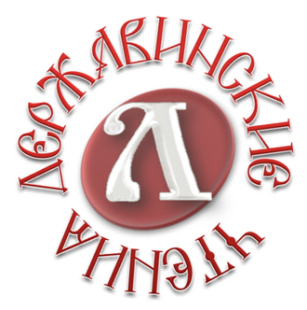 Положение о XXIII региональной конференции исследовательских работ учащихся  «Державинские чтения» Настоящее Положение определяет цели и задачи конференции  исследовательских работ учащихся «Державинские чтения»  (далее – Конференция), порядок её организации, проведения, подведения итогов и награждения победителей.I. Общие положения1. Конференция проводится ежегодно на базе муниципального общеобразовательного учреждения «Державинский лицей».XXIII Региональная конференция «Державинские чтения» состоится 24-26 января 2019 года.2. Учредителем Конференции является Администрация МОУ «Державинский лицей».3. Программа Конференции включает конкурс реферативных и исследовательских работ, проектов по различным проблемам науки учащихся общеобразовательных школ, гимназий, лицеев города Петрозаводска, РК. 4. План работы конференции «Державинские чтения»:24 января 2019 г. – Открытие конференции. Пленарное заседание. Работа Педагогической секции «Молодой учитель: сегодня и завтра»25 января 2019 г. – Работа секций конференции  для учащихся 11-х классов на базе МОУ «Державинский лицей» (Петрозаводск, ул. Чернышевского 14 А)26 января 2019 г. – Работа секций конференции для учащихся 7,8,9,10 –х  классов на базе МОУ «Державинский лицей» (Петрозаводск, ул. Чернышевского 14 А)II. Цели и задачи Конференции1.     Цель: - создание условий, способствующих развитию интеллектуального и творческого потенциала учащихся, включение их в научно-исследовательскую и проектную деятельность.       2. Задачи: - популяризация знаний в различных областях науки среди  учеников;-стимулирование творческой, научно-исследовательской и проектной деятельности учащихся. III. Организационный комитетДля организации и проведения Конференции создается организационный комитет Конференции (далее – Оргкомитет). Оргкомитет формируется из сотрудников МОУ «Державинский лицей», ОО г.Петрозаводска и РК. Руководит работой Оргкомитета председатель Оргкомитета. IV. Участники1. Для участия в Конференции приглашаются учащиеся 7 - 11 классов общеобразовательных школ, гимназий, лицеев.2. Для учеников 7-8 классов организуется работа специальных юниорских секций. Учащиеся 9-11 классов работают в рамках традиционных секций. Секции формируются по мере поступления заявок.3. В рамках конференции планируется проведение секции для педагогов по актуальным проблемам педагогики, методики преподавания;  4. Заявка на участие в Конференции составляется в следующей форме:Заявки для участия в конференции принимаются до 20.00 19 января 2019 г. (включительно) на адрес координатора Митрофанова Елена Анатольевна elenamitr2007@yandex.ruV. Требования, предъявляемые к работам участников1.  Работы могут быть выполнены в виде реферата, проекта или исследования. Значимость реферативных работ в качественном анализе проблемы, выделенной автором, путём изучения, сравнения и сопоставления различных точек зрения по источникам информации (7 – 10 источников), формулировании обобщающих выводов. В исследовательской работе должны выделяться объект и предмет исследования, цель, задачи, гипотеза, описание методов, анализ эмпирических данных, формулировка выводов и предложений. 2.  Любая работа (реферат, исследование, проект) должна иметь следующую структуру:а) титульный лист;    б) введение – проблема, её актуальность, цель, объект и предмет исследования, гипотеза (для исследовательских работ), задачи, методы исследования, теоретическая и практическая значимость /обязательны ссылки на источники информации;   в) краткое теоретическое обоснование проблемы (в реферате подробный сравнительный анализ) /обязательны ссылки на источники информации;г) эмпирические данные их анализ (описание проекта, схемы, чертежи, расчеты и т.д.);  д) выводы, рекомендации;е) библиография;ж) приложения.4.  Объём работы до 20 листов формата А-4, набранных 12 шрифтом TimesNewRoman, 1,5 интервал. Листы брошюруются в пластиковой папке-скоросшивателе. VI. Требования, предъявляемые к выступлениям участников1. В зависимости от числа участников, а также от содержательной направленности представленных работ, формируются секции.2. Списки участников с распределением по секциям доводятся до сведения участников в день проведения конференции.3. Для выступления на секции участнику конференции предоставляется 10 минут. В случае превышения отведённого времени председатель жюри приостанавливает выступление участника.4. После выступления участнику конференции могут быть заданы вопросы по сущностной стороне его исследования (проекта). На вопросы и ответы на них предоставляется не более 5 минут.5. В выступлении участника должно найти отражение:а) проблема, её актуальность, цель и задачи исследования (проекта), гипотеза (если выполнялась исследовательская работа или исследовательский проект) или описание предполагаемого продукта (если разрабатывался прикладной, информационный или иной проект);б) методы исследования (в тех случаях, если проводилось исследование);в) основные этапы исследования или работы над проектом;г) результаты исследования или продукт проектной деятельности;д) теоретическая и практическая значимость исследования или разработанного (реализованного) проекта. VII. Подведение итогов Конференции и награждение призеров.1.По итогам работы секций определяются призовые I, II и III места (по каждой секции), а также специальные дипломы.2. Каждый участник Конференции получает сертификат участника.  VIII. Контактная информацияТелефон для справок: 73 32 19. Рой Ирина Михайловна, заместитель директора МОУ «Державинский лицей».ЖДЕМ ВАС!!!Требования к содержанию работыФИО участника,классООНазвание работы, представляемой для участия в конференцииПредполагаемаясекцияФИО научного руководителя (без сокращений), учёная степень, звания и т.д.Необходимое оборудование для представления докладаКонтактный телефон (ОУ)участника или руководителяСтруктураТребования к содержаниюТитульный листСодержит: - наименование учебного заведения;
- фамилию, имя и отчество автора;
- тему работы;- название секции;
- фамилию, имя и отчество научного руководителя;
- город и год.ОглавлениеВключает наименование всех глав, разделов с указанием номеров страниц, на которых размещается материалВведение (1-2 стр)Содержит: - оценку современного состояния решаемой проблемы (актуальность);
- цели и задачи исследования;- методы исследования;- предмет и объект исследования;
- краткий обзор изученной литературы.Основная часть Состоит из глав (разделов), в которых содержится конкретный материал по исследуемой теме. В работе должны быть сделаны ссылки на авторов и источники, из которых заимствуются материалы. ЗаключениеВключает: - краткие выводы по результатам выполненной работы;
- сообщение о выполнении поставленных во введении целей и задач.Список литературыСодержит перечень источников, использованных при написании работы, составленный в алфавитном порядке Необходимо указать место издания,  год издания. 